ZÁKLADNÍ ŠKOLA A PRAKTICKÁ ŠKOLA VELKÁ BÍTEŠ,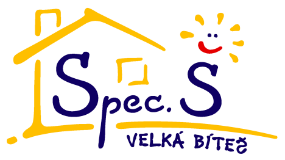 PŘÍSPĚVKOVÁ ORGANIZACETIŠNOVSKÁ 116595 01 VELKÁ BÍTEŠTelefon: 724 335 923Web: WWW.SPECSKOLABITES.CZSeznam pomůcek pro žáky PSSVybavení pouzdra2 tužky č. 2 a tužka č. 1 (trojhranné)1 měkká guma, ořezávátkoergonomické nůžky s kulatou špičkoupastelky (trojhranné – silné)kvalitní tuhé lepidlo (Kores, Herkules)Vybavení do výtvarné výchovy a pracovních činnostíigelitový ubrus na lavicianilinové barvy, temperové barvy, paletaplastový kelímek na vodu s bezpečnostním uzávěrem 2 štětce ploché, 2 štětce vlasové (silnější, slabší)modelína, tuš, špejlevoskové pastelky, fixylepidlo Herkules (tekuté)hadřík na otírání štětcebarevné papíry převlečení do Vv (staré tričko, zástěra)kreslící karton (výkres) A3 20 kskreslící karton (výkres) A4 20 ksVybavení do tělesné výchovy (v textilní tašce)tričkokraťasytepláková soupravacvičky se světlou podrážkoubotasky (venkovní použití)Ostatnípřezůvky se světlou podrážkoupapírové kapesníky v krabičce 2x (třída, družina)vlhčené ubrousky 1xplastová prostírka na svačinu
bublifuk 
plastová brčkaSešityZáznamní kniha A4 - linkovaná - 100 listů – 7501389 (Školáček)sešit 460 A4, nelinkovaný 2x
deníček Případné další pomůcky budou upřesněny na začátku školního roku. Všechny pomůcky podepsat. 